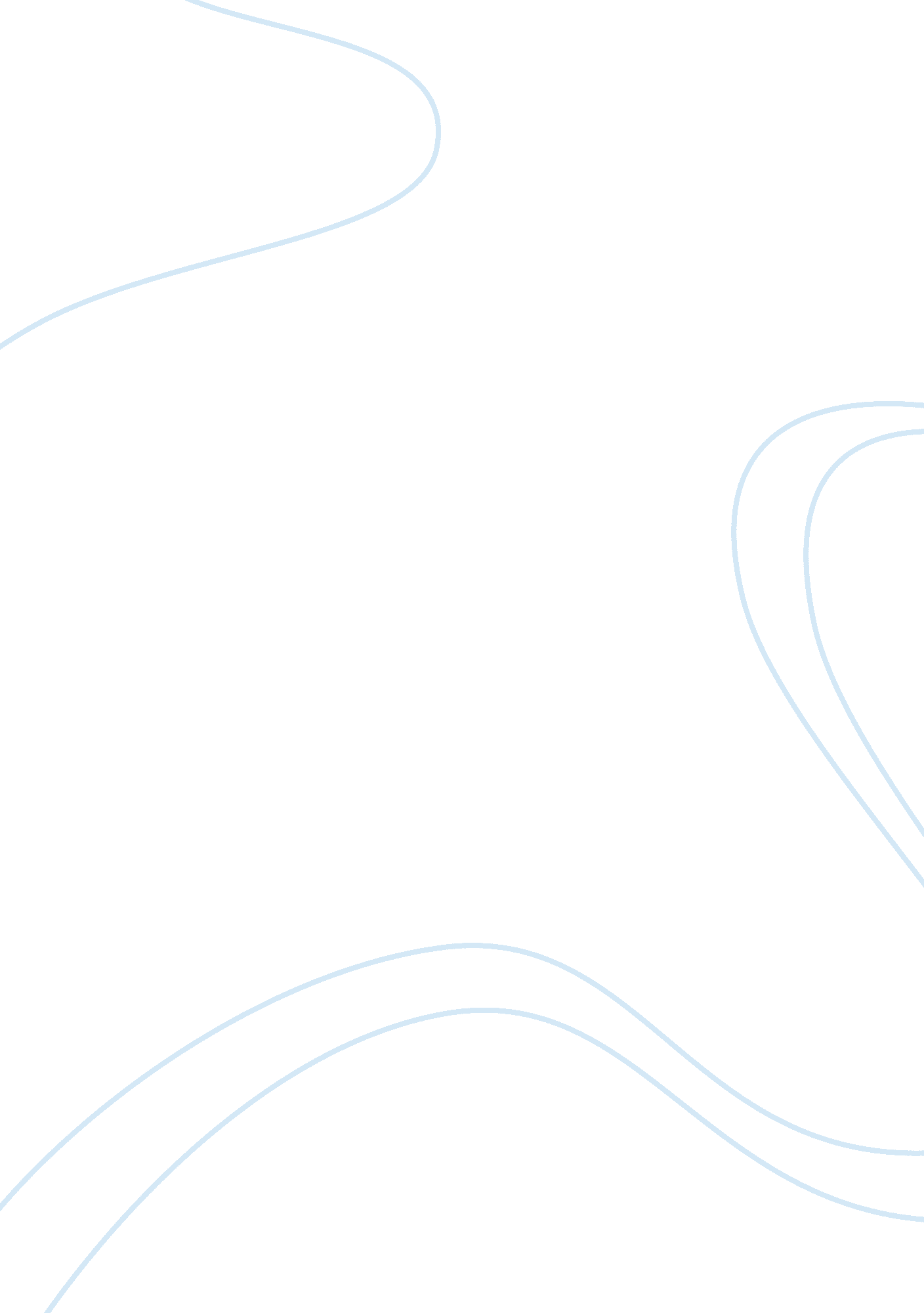 Person-situation interactions essay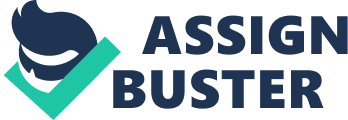 The person- situational interaction discussed in the Isabella scenario can be effectively analyzed using the theory that states that people through the manipulation, evocation and selection process, get exposed to variant forms of problems they need to adapt to (Buss, 2009). Isabella faced adaptive situational problems caused by her desire to choose relevant friends and partners for her social interactions while at the Rocky Point for her spring school break. In order for Isabella to attract opposite mates for her sexual encounters, she chose to be friendly and outgoing to all people she interacted with. Moreover, she chose to wear bikinis, drink heavily and never miss out on her evening parties. Isabella’s adaptiv interaction situation can be described as non- arbitrary because it is a situation confronted by numerous people who solved it. Adaptive problems are defined by the situation faced by a person during interaction thus resulting in conflicts among persons, negotiations or resolving conflicts among others (Cornell, 2006). Individual opinions vary on the personal adaptive problems encountered. As a result, while some individuals choose to adopt some encounters, they may also choose to avoid other encounters. Adaptive problems encountered are likely to result in harsh social reactions from some members of the society while others manipulate the social reaction from members of the society (Buss, 2009). Isabella chose to drink heavily, party all night, wear bikinis all weekend and engage in sexuual encounters while at school because it was the lifestyle practiced by most teenagers she encountered at the Rocky Point during her vocation. During her summer holidays, Isabella had to adapt to her parents conservative practices so as not to receive harsh reactions from them. Isabella’s parents hope that the boy next door would make a good husband for Isabella was based irrationally as the parents soon disapproved him for tattooing his body. Isabella’s parents disagreeable judgment based on low consciousness was an improper adaptive method of choosing a spouse for their daughter (Schmitt &Shackle ford, 2008). Conclusively, adaptive interaction situations are likely to result in social conflicts due to varied opinions expressed by each individual on the situation. 